第４回「やきもの文化」豊田講座　　　　　　　　　　　　　　　　主催：ＮＰＯ法人やきもの文化芸術振興協会豊田支部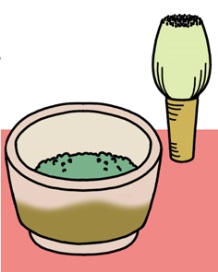 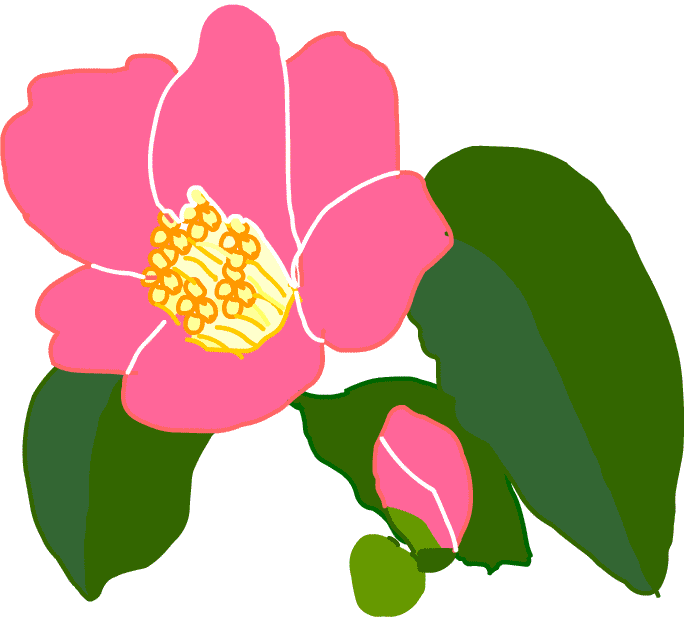 